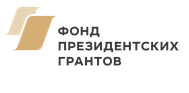 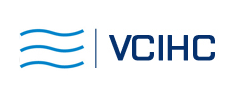 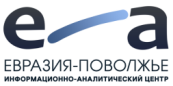 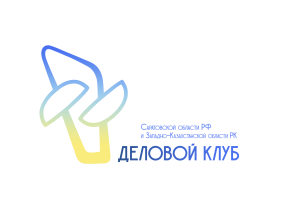 Форум молодежи Поволжья и Западного Казахстана «Стартап»ПРОГРАММАон-лайн форматОрганизаторы:Информационно-аналитический центр «Евразия-Поволжье»центр поддержки экспорта саратовской областиДЕЛОВОЙ КЛУБ САРАТОВСКОЙ области РФ И ЗАПАДНО-КАЗАХСТАНСКОЙ ОБЛАСТИ РКВОЛГОГРАДСКИЙ ЦЕНТР МЕЖДУНАРОДНОГО ГУМАНИТАРНОГО СОТРУДНИЧЕСТВА28-29 октября 2020 г. Цель мероприятия: Цель мероприятия: подведение итогов реализации проекта по развитию молодежного предпринимательства в приграничных регионах России и Казахстана; презентация молодежных проектов; успешных стартапов, подписание соглашения о создании Ассоциации молодых предпринимателей приграничных регионов России и Казахстана.Вопросы для обсуждения: - развитие молодежного предпринимательства; - развитие внешнеэкспортной деятельности малыми и средними предприятиями; - возможности для реализации молодежных проектов; - успешные бизнес-идеи для стартапа.Состав участников:молодые предприниматели, студенты г. Актобе, Актюбинской области РК, г. Уральск, г. Аксай, Западно-Казахстанской области РК, г. Саратов, Саратовской области РФ, г. Волгограда, Волгоградской области РФ. РЕГЛАМЕНТ РАБОТЫ  ФОРУМА 28 октября 2020 г. Регламент выступлений: Приветственное выступление – 5 минутДоклад, презентация – 7 минутВопросы, комментарии – 5 минут РЕГЛАМЕНТ РАБОТЫ  ФОРУМА 29 октября 2020 г. 12:45 – 13:00Подключение участников Форума на платформе zoom.13:00 – 13:20Пленарная панель. Приветствия участников Форума. Торжественное подписание Соглашения о создании Ассоциации молодых предпринимателей Поволжья и Западного Казахстана.13:20 – 14:30Блок 1. Представление бизнес-проектов молодых предпринимателей. «Истории успеха». 14:30– 16:00Блок 2. Тренинг «Бизнес-тренинг: эффективная команда». Время Московское 12:45 – 13:00Подключение участников Форума на платформе zoom.13:00 – 14:00Блок 1. Представление бизнес-проектов участников Форума.14:00 – 15:00Блок 2. Тренинг «Где взять идею для стартапа?»15:00 – 16:00Блок 3. Мастер-класс «Бизнес-проектирование».16:00 – 17:00Блок 4. Мастер-класс «Нашли лиды, нашли деньги на развитие, что дальше?»   17:00 – 17:40Блок 5. Вопросы, комментарии. Торжественное закрытие Форума. Виртуальное вручение сертификатов.Время Московское 28 октября 2020 г.12.45-13.00Подключение участников конференцииПленарная панель13.00-13.20Модератор: Аршинов Юрий Евгеньевич, советник министра экономического развития Саратовской областиЛапенко Марина Владимировна, директор Информационно-аналитического центра «Евразия-Поволжье», руководитель НОЦ изучения стран СНГ и Балтии ИИМО СГУ им. Н. Г. Чернышевского (г.Саратов, РФ)Кирносов Игорь Михайлович, программный директор Волгоградского центра международного гуманитарного сотрудничества (г.Волгоград, РФ) Туркина Айгуль Сериковна, заместитель руководителя КГУ «Қоғамдық келісім» (г.Уральск, РК) Бержанов Бекқали Базарбайұлы, руководитель отдела социальных инициатив и общественного согласия ЗКО ( г.Уральск, РК)Торжественное подписание Соглашения о создании Ассоциации молодых предпринимателей Поволжья и Западного КазахстанаБабошкин Иван Анатольевич, глава Саратовского района, Председатель Делового Клуба Саратовской области РФ и Западно-Казахстанской области РК (г.Саратов, РФ)Сарсенов Болат Анатаевич, председатель Ассоциации предпринимателей АНК ЗКО Сопредседатель Делового Клуба Саратовской области РФ и Западно-Казахстанской области РК  (г.Уральск, РК)Блок 1. Представление бизнес-проектов молодых предпринимателей. «Истории успеха».Блок 1. Представление бизнес-проектов молодых предпринимателей. «Истории успеха».13: 2014:30Модератор: Лапенко Марина Владимировна, директор Информационно-аналитического центра «Евразия-Поволжье», руководитель НОЦ изучения стран СНГ и Балтии ИИМО СГУ им. Н. Г. Чернышевского (г.Саратов, РФ)Вопросы и ответы Блок 2.  Тренинг.«Бизнес-тренинг: эффективная команда»14:30 –16:00Лектор-модератор Черных Наталья Сергеевна, сертифицированный бизнес – тренер Международной школы бизнес – тренеров ICBT, эксперт Фонда стратегических инициатив регионального развитияО чем тренинг? • Рассмотрим основные принципы построения команды в бизнесе;• Разберём основные пороки команды;• Познакомимся с «Эффектом отмены», «Эффектом кобры», «Эффектом Рингельмана», «Эффектом двух пицц» в работе команд.Что узнаем? • Как посчитать абсолютную мотивацию вашей команды;• Как измерить пульс команды;• Как построить эмергентную команду в VUCA мире;• Как укрепить социальные связи.29 октября 2020 г.12.45-13.00Подключение участников конференцииБлок 1. Представление бизнес-проектов участников Форума13.00-14.00Модератор: Кирносов Игорь Михайлович, программный директор Волгоградского центра международного гуманитарного сотрудничества (г.Волгоград, РФ) Блок 2. Тренинг «Где взять идею для стартапа?»Блок 2. Тренинг «Где взять идею для стартапа?»14: 0015:00Лектор-модератор Щербакова Анастасия Германовна, руководитель программы Капитаны в городе Саратове (г.Саратов, РФ)О чем тренинг?•Как найти идею для бизнеса;•Разберем что такое проблема и как ее искать;•Поймем свои возможности и интересы.Что узнаем?•Как определить жизненную миссию;•Методики генерации идей;• Где искать вдохновение.Блок 3. Мастер-класс «Бизнес проектирование»  Блок 3. Мастер-класс «Бизнес проектирование»  15:00 –16:00Лектор-модератор Зобнин Андрей Сергеевич, представитель международного конкурса «Мой первый бизнес» в городе Саратове и Саратовской области (г.Саратов, РФ) О чем тренинг? •С чего стоит начинать бизнес;• «На пальцах» разберем, что такое бизнес план;•Откуда брать ресурсы на запуск и масштабирование проекта.Чему научимся?•Делать бизнес идею более привлекательной для инвестирования;•Получим инструменты по планированию, постановке целей и созданию дорожных карт. Блок 4.  Мастер-класс «Нашли лиды, нашли деньги на развитие, что дальше?»Блок 4.  Мастер-класс «Нашли лиды, нашли деньги на развитие, что дальше?»16:00 – 17:00Лектор-модератор Трошкина Юлия Владимировна, со-владелец, директор студии Автопилот (г.Волгоград, РФ)О чем мастер-класс?- как не слить деньги на рекламу впустую;- об организации отдела продаж;- об ИТ-инструментах для бизнеса. Чему научимся?- повышать конверсию продаж;- настраивать CRM-систему;- обеспечивать контроль показателей для управляемого роста бизнеса;- генерировать повторные продажи и увеличивать выручку. 16:40 –17:00Блок 5. Вопросы, комментарии. Торжественное закрытие Форума. Виртуальное вручение сертификатов. 